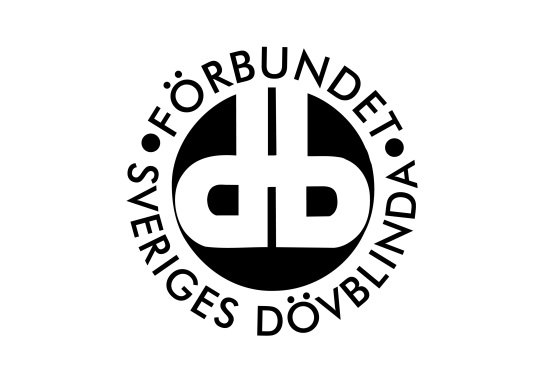 FSDB Stockholms och Gotlands LänÅrsmötesprotokoll 2017Dag: Lördagen den 25 mars 2017Tid: 13.00-17.00Plats: Dövas Hus, Palmfeltsvägen 15Närvarande: 20 röstberättigade medlemmar§ 1 Årsmötets öppnandeFSDB Stockholms och Gotlands läns ordförande Anita Örum hälsar alla varmt välkomna till årsmötet. Anita redogör för föreningens verksamhetsår som har varit ett bra år för föreningen med många fina aktiviteter och verksamhet.Föreningen har intensifierat sitt påverkansarbete och vi har kommit en bit på väg. Ett varmt tack till alla medlemmar för ett fint verksamhetsår!Anita Örum lämnar sedan en sakupplysning gällande val till styrelse. Om man vill lämna in motförslag till valberedningens förslag så är nomineringstiden fram till § 10, därefter är nomineringstiden ute.Parentation hölls för Eva Åman som avled 13 december 2016.Med detta förklarar Anita Örum årsmötet öppnat.§ 2 Upprättande av röstlängdRöstlängden består av 20 röstberättigade medlemmar enligt bifogad röstlängd.2 stödjande medlemmar fanns även på plats, dock utan rösträtt.§ 3 Frågan om mötet utlysts i behörig ordningÅrsmötet beslutar:att	godkänna att kallelsen skickats ut stadgeenligt.§ 4 Val av mötesfunktionärera. MötesledareValberedningen föreslår Ola Lundström som ordförande för mötet.Årsmötet beslutar:att	välja Ola Lundström som ordförande för årsmötet.b. Två protokolljusterare tillika rösträknareMedlemmar föreslår Mali Drapsa och Emil Bejersten som protokolljusterare tillika rösträknare.Årsmötet beslutar:att		välja Mali Drapsa och Emil Bejersten som protokolljusterare tillika rösträknare.c. ProtokollförareValberedningen föreslår Ingela Jacobsson som sekreterare förårsmötet.Årsmötet beslutar:att	välja Ingela Jacobsson som sekreterare för årsmötet.§ 5 Fastställande av dagordningÅrsmötet beslutar:att	fastställa den utsända dagordningen.§ 6 Behandling av verksamhetsberättelse 2016Årsmötet beslutar:att	godkänna verksamhetsberättelsen för 2016.§ 7 Balans- och resultaträkning för år 2016Årsmötet beslutar:att 	godkänna balans och resultaträkningen för 2016 och lägga dem till handlingarna.§ 8 Revisorernas berättelseÅrsmötet beslutar:att	godkänna revisorernas berättelse för år 2016 och lägga dem till handlingarna.§ 9 Fråga om ansvarsfrihet för styrelsen för 2016Årsmötet beslutar:att	bevilja ansvarsfrihet för styrelsen för 2016.§ 10 Val av två styrelseledamöter på 2 årValberedningen föreslår Ann Jansson och Johanna Käck till ledamöter för två år.Årsmötet lämnar in två motkandidater vilka är Jane Eriksen ochAnette Rosing.Efter sluten omröstning konstateras att Jane Eriksen och AnetteRosing fått flest antal röster.Årsmötet beslutar:att	välja Jane Eriksen och Anette Rosing som ledamöter för 2 år. § 11 Val av två revisorer varav en är auktoriserad med en ersättareValberedningen föreslår Johan Engdal, auktoriserad revisor samtEmil Bejersten som ersättare.Årsmötet beslutar:att	välja Johan Engdal till auktoriserad revisoratt	välja Emil Bejersten som ersättare§ 12 Val av valberedning tre personer samtliga röstberättigade varav en sammankallandeDet föreligger ett förslag att utse Pontus Degsell, Sten-OweBjelvestad och Göran Rydberg till ledamöter i valberedningen.Årsmötet beslutar:att	välja Pontus Degsell, Sten-Owe Bjelvestad och Göran Rydberg till ledamöter i valberedningen.att	valberedningen inom sig utser en sammankallande.§ 13 Arvoden till funktionärer 2017Eftersom ingen förbereder arvode till funktionärer inom föreningen så har sittande styrelse diskuterat förslag på arvode för 2017. Styrelsen föreslår årsmötet besluta:- Att ordförande erhåller ett ordförandearvode om 5.000 kr per år.- Att ordförande och styrelsens ledamöter erhåller 400 kr per närvarandeoch protokollfört styrelsemöte och dag. - Att ordförande och ledamöterna i AU erhåller 300 kr per närvarande och protokollfört möte och dag. - Att ordförande och ledamöterna i arbetsgrupper tillsatta avstyrelsen eller medlemsmöten, erhåller 200 kr per närvarande mötedär det förs minnesanteckningar.Årsmötet beslutar:att	godkänna förslagen.§ 14 Propositionera. Proposition om stadgeändringarPeter Falkegård föredrar ärendet.I FSDB riks stadgar finns det reglerat när det gäller röstberättigade medlemmar, som samtidigt är anställda i någon av regionala föreningarna, att de inte har rätt att sitta i riksförbundets styrelse, valberedning samt inte kan utses till revisor.Nu när föreningen är egen arbetsgivare måste det regleras i föreningens stadgar också samt ett tillägg att anställda inte heller har rösträtt eller förslagsrätt utan enbart sakupplysningsrätt vid årsmöten och medlemsmöten. Styrelsen föreslår årsmötet besluta att bifalla propositionen om stadgeändringar.Årsmötet beslutar:att	med över 2/3 majoritet bifalla stadgeändringarna.§ 15 MotionerDet föreligger inga motioner till årsmötet.§ 16 Ombud till FSDB:s kongress 19-21 majAnita Örum informerar om FSDB:s kongress den 19-21 maj i Norrköping. Föreningen har rätt att skicka upp till 5 ombud.Följande medlemmar har anmält intresse:Anita ÖrumRolf ErikssonGöran RydbergAnn Jansson
Jerry JonssonSom ersättare anmäler sig Mali Drapsa och Anette Rosing.Årsmötet beslutar:att	utse följande ombud:Anita ÖrumRolf ErikssonGöran RydbergAnn Jansson
Jerry JonssonReserver:Mali DrapsaAnette Rosing§ 17 Övriga frågora. LokalAnita Örum informerar en glädjande nyhet. Föreningen har idag ingen egen verksamhetslokal utan vi hyr lokal vid behov.Föreningen har nu blivit erbjudna en lokal på Gotlandsgatan 46 där vi ser en stor potential att ha egen verksamhet i dessa lokaler.Lokalerna ligger på gatuplan och är mycket lätt tillgängliga utan att behöva ta trappor eller hiss.Just nu pågår förhandlingar då lokalen måste renoveras och byggas om för att passa vår verksamhet. Vi har idag inget datum för när vi kan flytta in men det blir någon gång i höst. Mera information kommer så fort vi är klara med förhandlingarna.
Årsmötet tackar för den glädjande informationen.§ 18AvslutningAnita Örum tackar Ola Lundström för ett väl genomfört möte och tackar honom med ett presentkort och en blombukett.De avgående styrelseledamöterna Ann Louise Rolness avtackades för sitt fina arbete med ett presentkort och en blombukett. Då Ann Jansson inte var närvarande kommer Ann att avtackas vid ett senare tillfälle.Därefter förklarar Anita Örum årsmötet avslutat.Vid protokollet:Ingela Jacobsson			Ola LundströmMötessekreterare			MötesordförandeMali Drapsa			Emil BejerstenJusterare				Justerare